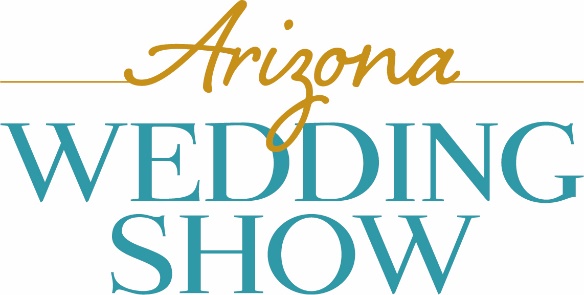 Mail in Entry Form for Ultimate Wedding Package Giveaway*First Name: ______________________________________*Last Name: ______________________________________*Phone Number: ___________________________________*Email Address: ____________________________________Home Address: __________________________________________________________________________________________________________________________________________________________________________         Yes, please send me future ticket discounts and exhibitor specials. Your email won’t be shared, and we’ll only contact you when we have news/savings to share. *Required FieldsVoid where prohibited. For official sweepstakes rules visit: https://arizonaweddingshowjune.com/virtual-home/sweepstakes/ultimate-wedding-package Please complete and return via mail to Marketplace Events AZ Wedding Show Sweeps, 2000 Auburn Drive, Suite 200, Beachwood, OH 44122